Company’s Name and Address:  To:  Subject: Request for introducing a new Brand             with                   derivatives, produced by the company  Dear Sir/ Madam,In reference to the subject above, we hereby request your approval to introduce a new brand (cigarettes, pipe tobacco, cigar, cigarillo, Moassal)                                     with derivatives             made in                                 as follows: Required documents may kindly be found attachedSignature	Brand NameDelivery PriceCurrencyCountry of Origin…………………………………………………………………………………………………………………………………………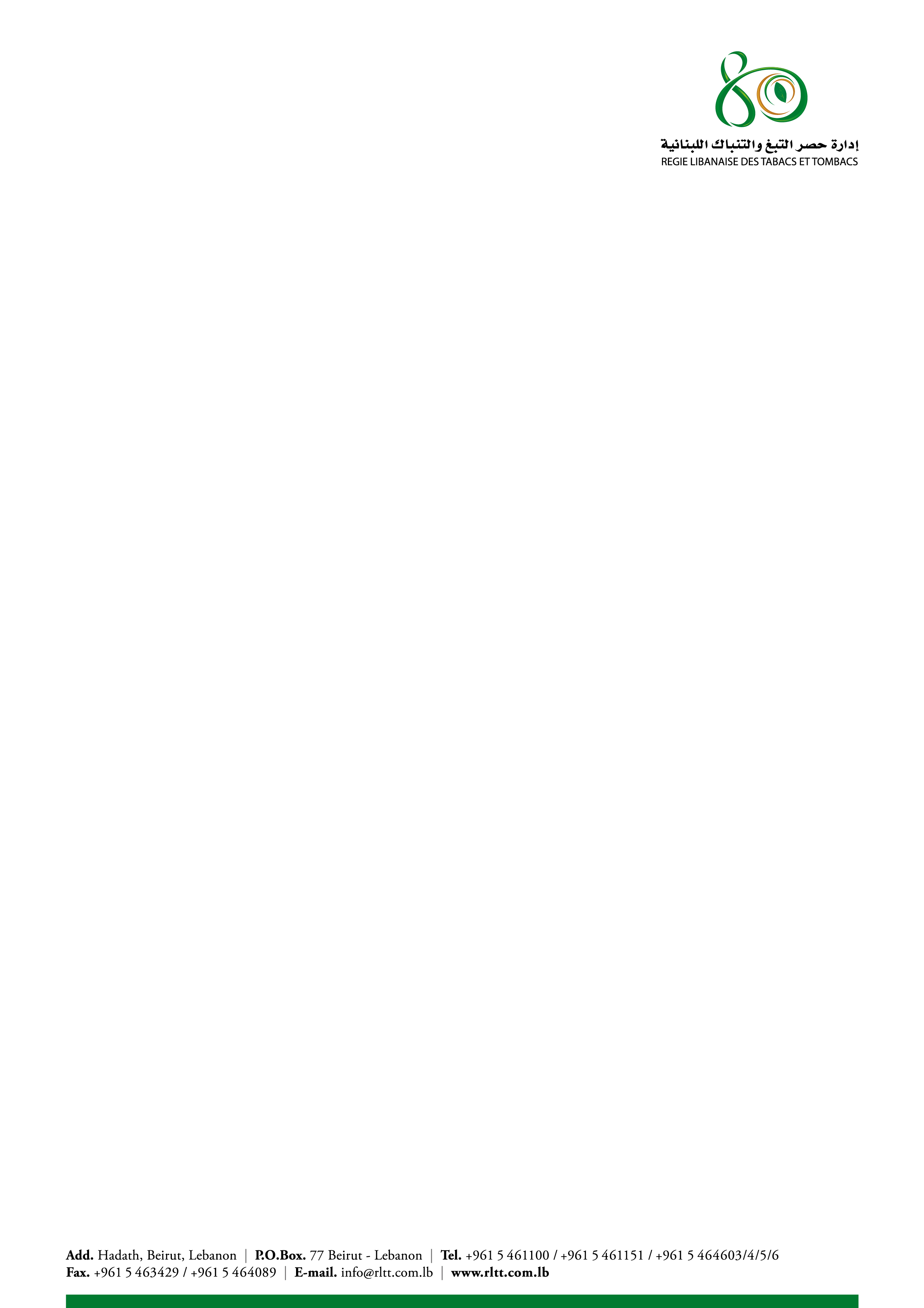 